Załącznik Nr 2 do Zapytania  KALKULACJA CENOWA-OPIS PRZEDMIOTU ZAMÓWIENIAWartość́ oferty należy wyliczyć́ według następujących zasad: Wykonawca winien określić wartość netto za jednostkę̨ miary z dokładnością̨ do dwóch miejsc po przecinku oraz stawkę̨ podatku VAT. Ceny jednostkowe powinny uwzględnić zysk oraz wszystkie inne koszty związane z realizacją przedmiotu zamówienia z wyłączeniem podatku od towarów i usług VAT. Wartość́ netto należy podać z dokładnością̨ do dwóch miejsc po przecinku mnożąc wartość́ netto za jednostkę̨ miary przez ilość przewidywanych jednostek miary. Wartość brutto stanowi iloczyn wartości netto i stawki podatku VAT. Wartość́ pozycji RAZEM stanowi cenę za realizację przedmiotu zamówienia. 			........................................................................................			podpis i pieczęć imienna osoby upoważnionejLp.Lp.Przedmiot zamówienia(parametr wymagany)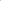 j.m.Wartość netto za j.m.Ilość j.m.WartośćNettoStawka VAT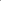 WartośćBruttoWykonanie oznaczenia z krwi (surowicy/osocza) zamrożonego 21 płytek testem ELISA.Uwaga:Zamawiający dostarczy odczynniki i próbki na swój koszt.próbka21RAZEMRAZEMRAZEMRAZEMRAZEM